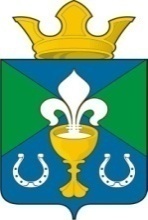 РОССИЙСКАЯ ФЕДЕРАЦИЯСВЕРДЛОВСКАЯ ОБЛАСТЬГЛАВА МУНИЦИПАЛЬНОГО ОБРАЗОВАНИЯ ОБУХОВСКОЕ СЕЛЬСКОЕ ПОСЕЛЕНИЕ П О С Т А Н О В Л Е Н И Е от    09.10.2018  г.                                №  230а                                        с. ОбуховскоеО внесении изменений в административный регламент «Об утверждении Административного регламента по предоставлению муниципальной услуги «Выдача разрешения на снос (перенос) зелёных насаждений на территории муниципального образования «Обуховское сельское поселение», утвержденного постановлением главы МО «Обуховское сельское поселение» от 26.07.2017 № 185В целях реализации пункта 2.5.1 плана мероприятий («дорожная карта») Свердловской области по внедрению целевой модели «Получение разрешения на строительство и территориальное планирование», утвержденного Заместителем Губернатора Свердловской области от 10 мая 2018 года № 01-01-39/72, необходимо внесение  изменений в административный регламент администрации муниципального образования «Обуховское сельское поселение» «Об утверждении Административного регламента по предоставлению муниципальной услуги «Выдача разрешения на снос (перенос) зелёных насаждений на территории муниципального образования «Обуховское сельское поселение», утвержденного постановлением главы МО «Обуховское сельское поселение» от 26.07.2017 № 185 (далее – Административный регламент), ПОСТАНОВЛЯЮ:Внести в Административный регламент следующие изменения:1)	Абзац шестой пункта 1.3.1 изложить в следующей редакции:«1.3.1. Обращения заявителей рассматриваются с учетом времени, необходимого для подготовки ответа, в срок, не превышающий 20 дней со дня регистрации обращения»;2) пункт 2.4. изложить в следующей редакции:«Срок предоставления муниципальной услуги не должен превышать 20 дней.»;2. Настоящее постановление опубликовать на официальном сайте администрации МО «Обуховское сельское поселение» одновременно с новой редакцией Административного регламента3. Контроль за выполнением данного постановления возложить на специалиста 1 категории ГаляевуП.В.Глава  МО "Обуховское сельское поселение"                                                      В.И. Верхорубов